В МАДОУ МО Динской район  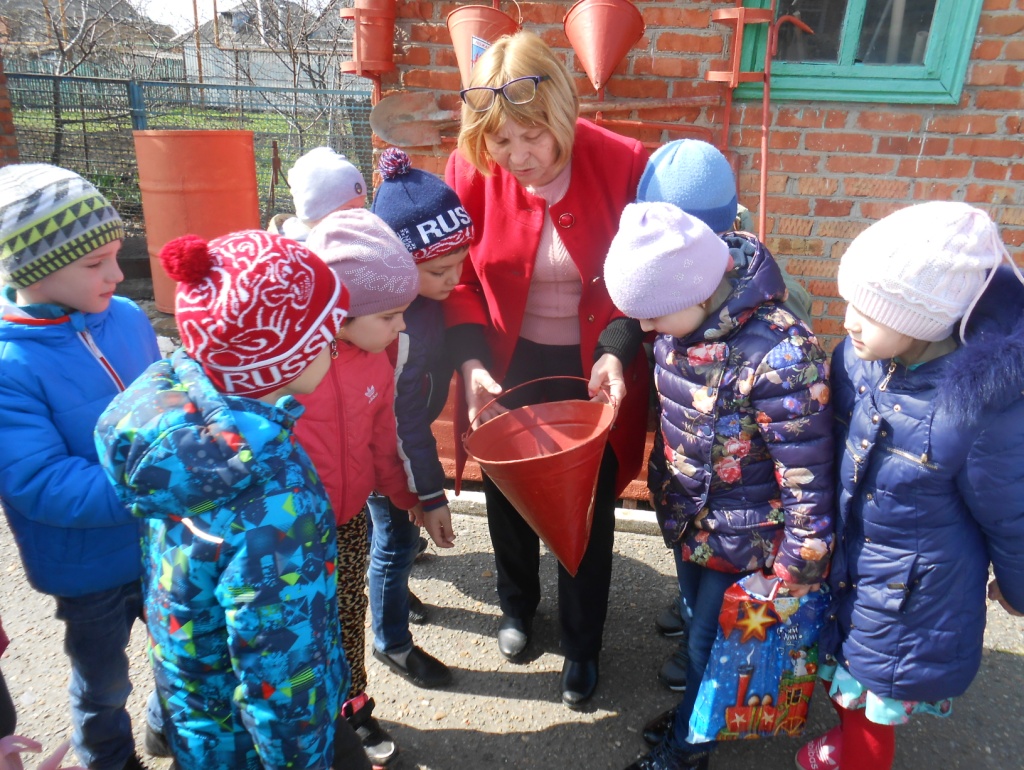 «Детский сад № 63»  с 19.09. по19.10.2022г. проведён Краевой месячник «Безопасная Кубань»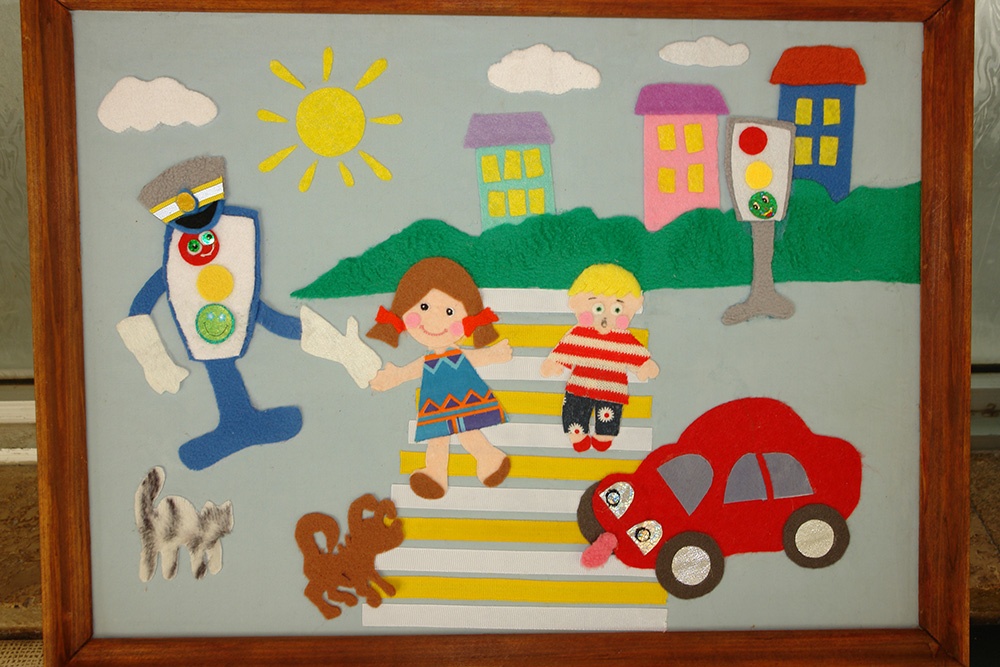 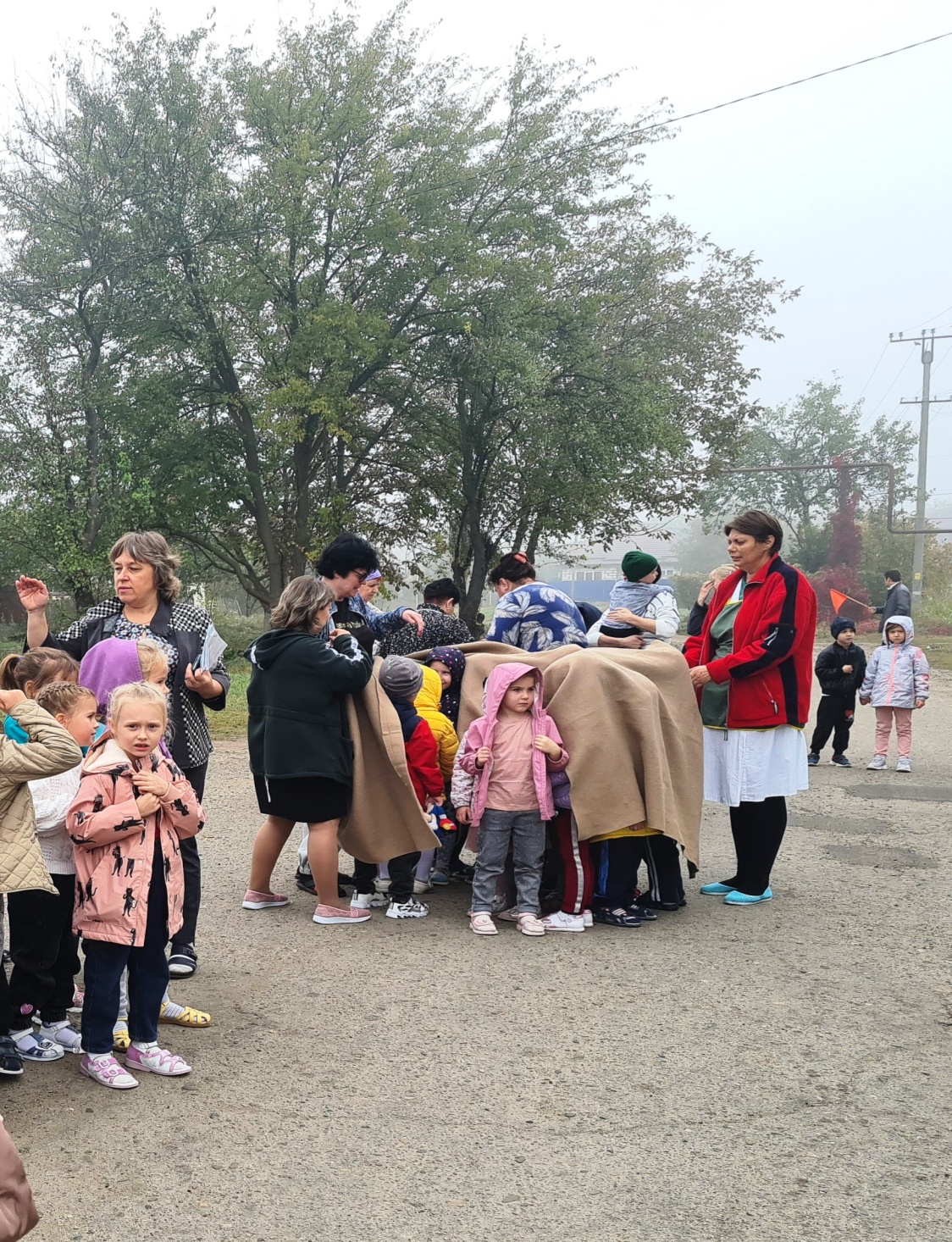 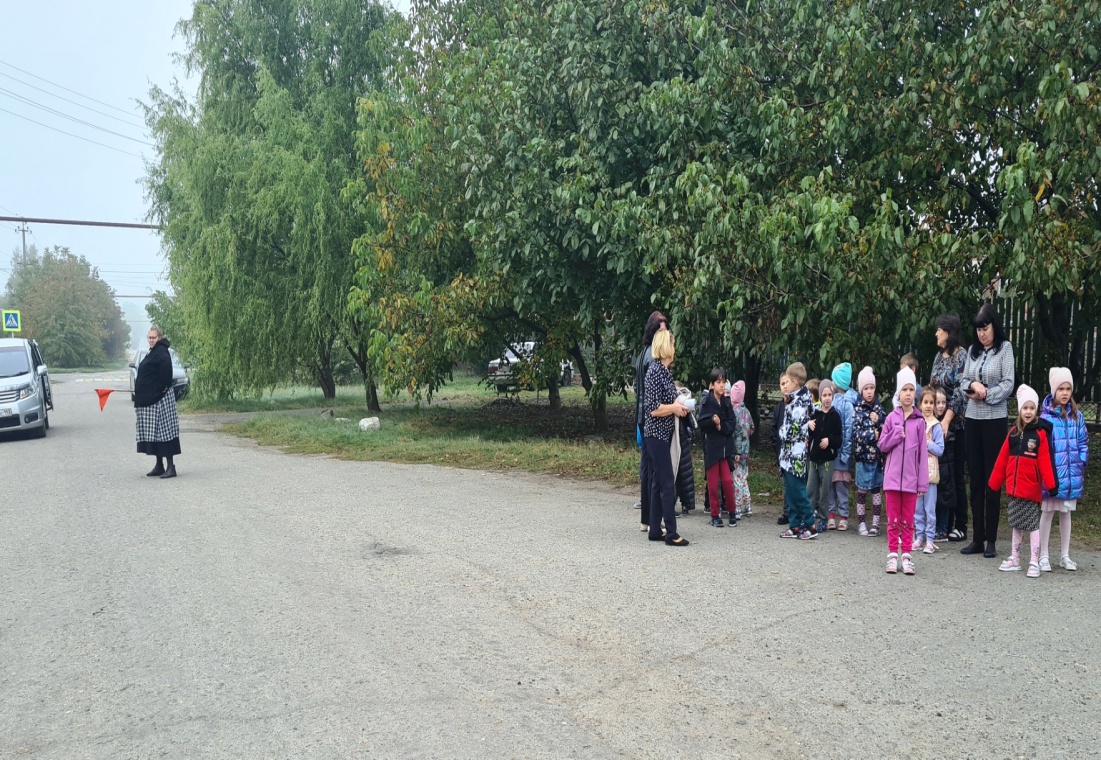 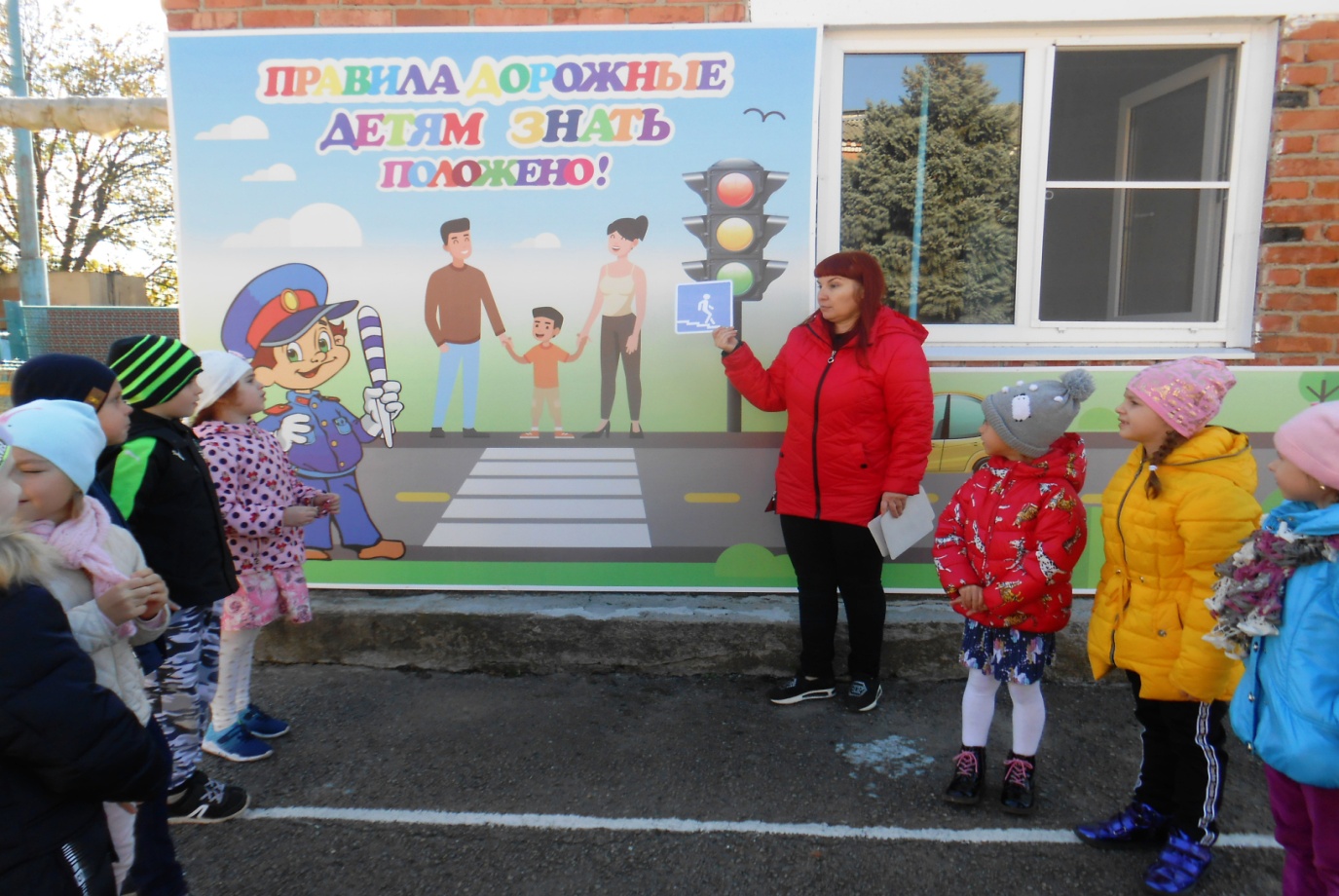 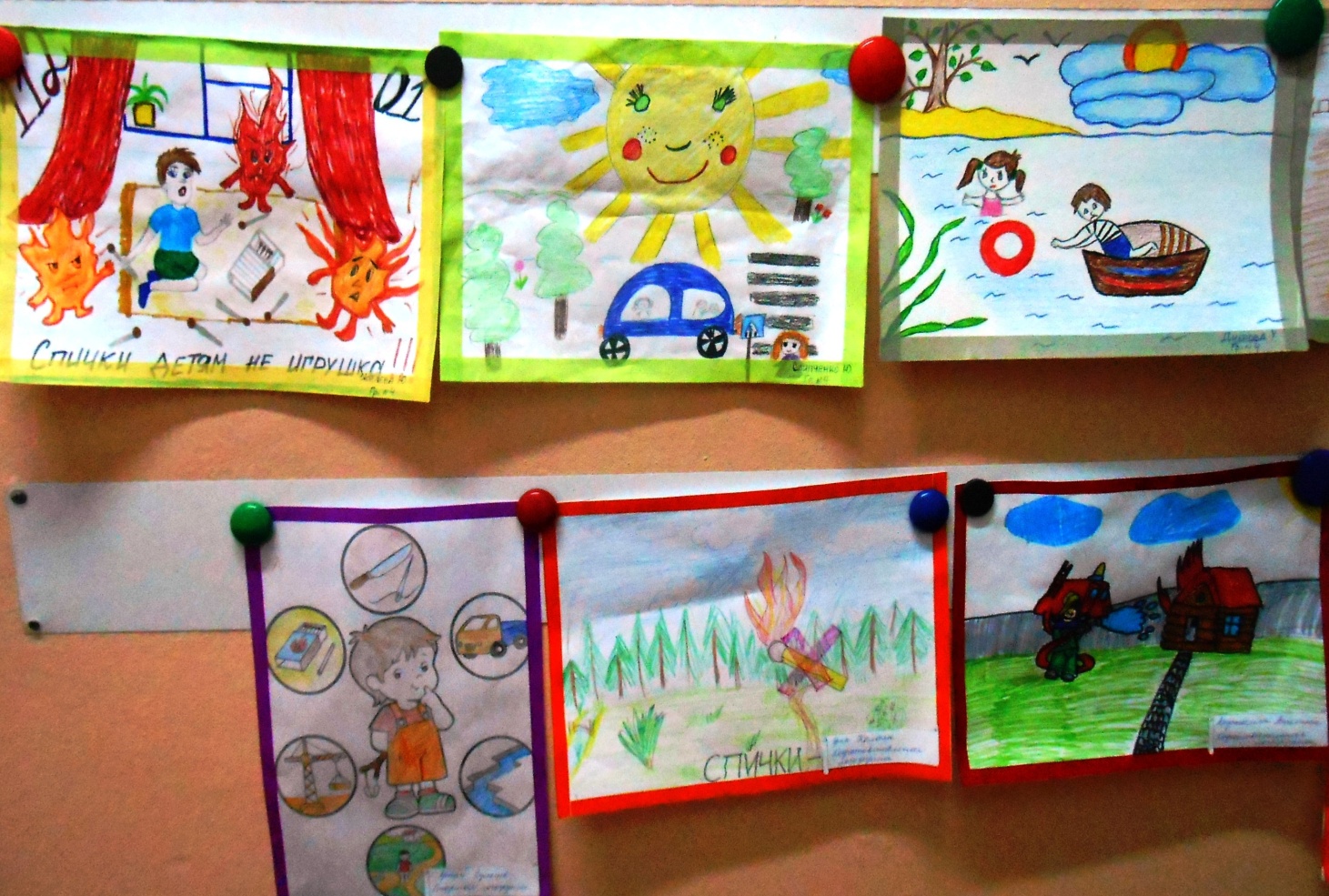 